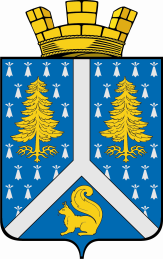 СОБРАНИЕ ДЕПУТАТОВ муниципального образования город тарко-сале 4 СОЗЫВА_____________________________________________________________________________РЕШЕНИЕО назначении публичных слушаний по проекту решения Собрания депутатов муниципального образования город Тарко-Сале «О выражении согласия на преобразование муниципального образования город Тарко-Сале путем объединения с муниципальными образованиями поселок Уренгой, Пуровское, поселок Пурпе, село Самбург, село Халясавэй, поселок Ханымей, деревня Харампур»13 февраля 2020 года	г. Тарко-Сале№ 213_В соответствии со статьей 28 Федерального закона от 06 октября 2003 года № 131-ФЗ «Об общих принципах организации местного самоуправления в Российской Федерации», статьей 16 Устава муниципального образования город Тарко-Сале, Положением о публичных слушаниях в муниципальном образовании город Тарко-Сале, утвержденным решением Собрания депутатов муниципального образования город Тарко-Сале от 24 марта 2016 года № 67 (с изменениями от 25 мая 2018 года № 149), Собранием депутатов муниципального образования город Тарко-Сале решено:1. Провести публичные слушания по проекту решения Собрания депутатов муниципального образования город Тарко-Сале «О выражении согласия на преобразование муниципального образования город Тарко-Сале путем объединения с муниципальными образованиями поселок Уренгой, Пуровское, поселок Пурпе, село Самбург, село Халясавэй, поселок Ханымей, деревня Харампур» (приложение).2. Назначить дату, время и место проведения публичных слушаний: 02 марта 2020 года в 18 час. 00 мин в помещении Администрации Пуровского района по адресу: г. Тарко-Сале, ул. Республики, д. 25 (5 этаж).3. При проведении публичных слушаний руководствоваться Положением о публичных слушаниях в муниципальном образовании город Тарко-Сале, утвержденным решением Собрания депутатов муниципального образования город Тарко-Сале от 24 марта 2016 года № 67 (с изменениями от 25 мая 2018 года № 149), опубликованными в специальных выпусках Пуровской районной муниципальной общественно-политической газете «Северный луч» от 25 марта 2016 года № 13 (3619) и 25 мая 2018 года № 21 (3732).4. Предложения о дополнениях и (или) изменениях к проекту решения Собрания депутатов муниципального образования город Тарко-Сале «О выражении согласия на преобразование муниципального образования город Тарко-Сале путем объединения с муниципальными образованиями поселок Уренгой, Пуровское, поселок Пурпе, село Самбург, село Халясавэй, поселок Ханымей, деревня Харампур» принимаются в рабочие дни до 17.00 часов 28 февраля 2020 года по адресу: г. Тарко-Сале, ул. Республики, д. 25, каб. 210; телефон (факс): 2-57-14, 2-33-70.5. Ознакомить жителей муниципального образования город Тарко-Сале с проектом решения Собрания депутатов муниципального образования город Тарко-Сале «О выражении согласия на преобразование муниципального образования город Тарко-Сале путем объединения с муниципальными образованиями поселок Уренгой, Пуровское, поселок Пурпе, село Самбург, село Халясавэй, поселок Ханымей, деревня Харампур» путем опубликования указанного решения в Пуровской районной муниципальной общественно-политической газете «Северный луч», а также разместить на официальном интернет-сайте муниципального образования Пуровский район www.puradm.ru.6. Настоящее решение вступает в силу со дня его официального опубликования.7. Контроль за исполнением настоящего решения возложить на председателя Собрания депутатов муниципального образования город Тарко-Сале П.И.Колесникова.Председатель Собрания депутатовмуниципального образования город Тарко-Сале	П.И. КолесниковПриложение к решению Собрания депутатов муниципального образования город Тарко-Салеот 13 февраля 2020 года № 213(проект)О выражении согласия на преобразование муниципального образования город Тарко-Сале путем объединения с муниципальными образованиями поселок Уренгой, Пуровское, поселок Пурпе, село Самбург, село Халясавэй, поселок Ханымей, деревня ХарампурВ соответствии со статьями 13 и 28 Федерального закона от 06 октября 2003 года № 131-ФЗ «Об общих принципах организации местного самоуправления в Российской Федерации», на основании Устава муниципального образования город Тарко-Сале, протокола публичных слушаний от 02 марта 2020 года, итогового документа публичных слушаний от 02 марта 2020 года, выражая мнение населения муниципального образования город Тарко-Сале Собранием депутатов муниципального образования город Тарко-Сале               р е ш е н о:1. Выразить согласие на преобразование муниципального образования город Тарко-Сале путем объединения с муниципальными образованиями поселок Уренгой, Пуровское, поселок Пурпе, село Самбург, село Халясавэй, поселок Ханымей, деревня Харампур.2. Направить настоящее решение главам муниципальных образований поселок Уренгой Пуровское, поселок Пурпе, село Самбург село Халясавэй, поселок Ханымей, деревня Харампур, в Районную Думу муниципального образования Пуровский район.3. Опубликовать настоящее решение в Пуровской районной муниципальной общественно-политической газете «Северный луч», а также разместить на официальном интернет-сайте муниципального образования Пуровский район www.puradm.ru.4. Настоящее решение вступает в силу со дня его официального опубликования.5. Контроль за исполнением настоящего решения возложить на председателя Собрания депутатов муниципального образования город Тарко-Сале П.И. Колесникова.Председатель Собрания депутатовмуниципального образования город Тарко-Сале	П.И. Колесников